湖南幼儿师范高等专科学校2022年单招组考工作方案各位考生：根据湖南省教育厅《关于再次推迟2022年我省高职（高专）单招考试时间及调整考试方式的紧急通知》（湘教通〔2022〕61号）要求：2022年高职单招考试方式由招生院校组考调整为分市州（或县市区）组考；由市州教育行政部门、招生考试机构在本地安排考点（高职院校或高中阶段学校），考生在本市州（或县市区）考点参加考试。我校将根据湖南省考试院提供的考生号为依据（见附表），划分考生的市州归属，根据防疫要求，原则上考生前往所归属的市州考点参加考试，不跨区域参考。    一、准考证打印时间网上打印准考证时间为：4月19日—4月21日。考试时间及考试方式㈠应届高中毕业生1.报考文化类专业的考生文化成绩以2021年度高二学考成绩为准，不参加文化素质测试，只参加职业技能测试，职业技能测试采用现场笔试方式，测试时间为4月23日上午9:00-10:00。2.报考美术教育、环境艺术设计、视觉传达设计专业的考生文化成绩以2021年度高二学考成绩为准，不参加文化素质测试，只参加职业技能测试，职业技能测试采用现场笔试方式，测试时间为4月23日上午9:00-10:00，测试要求：①准备工具，除考点学校提供绘画纸张外，考生自行准备4开画板、铅笔或炭笔、橡皮擦、美工刀、透明胶；②测试内容为素描。3.报考音乐教育、表演艺术、舞蹈教育专业的考生文化成绩以2021年度高二学考成绩为准，不参加文化素质测试，只参加职业技能测试，测试方式采用网上录播方式进行。具体要求见附件3：《艺术学院音乐、舞蹈类专业单招考试（线上）方案》。㈡往届、职高、同等学力考生1.报考文化类专业的考生同时参加职业技能测试与文化素质测试，考试时间为4月23日上午9:00-12:00，职业技能测试与文化素质测试采用现场笔试方式。2.报考美术教育、环境艺术设计、视觉传达设计专业的考生同时参加职业技能测试与文化素质测试，考试时间为4月23日上午9:00-12:00。职业技能测试与文化素质测试采用现场笔试方式。职业技能测试要求：①准备工具，除考点学校提供绘画纸张外，考生自行准备4开画板、铅笔或炭笔、橡皮擦、美工刀、透明胶；②测试内容素描。3.报考音乐教育、表演艺术、舞蹈教育专业的考生同时参加职业技能测试与文化素质测试。文化素质测试采用现场笔试方式，测试时间为4月23日上午9:00-11:00。职业技能测试采用网上录播方式进行，具体要求见附件3：《艺术学院音乐、舞蹈类专业单招考试（线上）方案》。备注：因疫情等因素影响，心理测试取消。三、考试地点考试地点见附件1《考生所在地市州对应考点学校》与附件2《2022年单招湖南幼专考生考试地点对照表》，具体参考地点以准考证为准。联系电话：0736-7272844。 四、疫情防控㈠常德地区考生。需提供健康码、行程码、48小时核酸检测报告、《2022年高职（高专）院校单独招生考试考生新冠肺炎疫情防控健康登记表》（附件4）。外地市州来常德参考的考生，需提前7天返常并提供健康码、行程码、48小时核酸检测报告、《2022年高职（高专）院校单独招生考试考生新冠肺炎疫情防控健康登记表》（附件4）。来我校参考的考生请佩戴好口罩。㈡常德以外的其他地市州考生。请留意并遵守当地考点学校疫情防控要求。湖南幼儿师范高等专科学校2022年4月12日附件1：考生所在地市州对应考点学校附件2附件3艺术学院音乐、舞蹈类专业单招考试（线上）方案此次招考均采用线上方式进行，请考生严格按照以下要求录制视频，并于2022年4月21日之前上传至以下指定任何一个邮箱，邮件名称注明考生信息（考点地区+考生号+姓名）邮箱一：3832387@qq.com邮箱二：28953415@qq.com邮箱三：39383565@qq.com邮箱四：502877756qq.com联系电话：0736-7272844视频录制要求：总时长10分钟；MP4格式，画质清晰（分辨率720P以上），一个机位全景拍摄，各项目一镜到底，不可编辑、合成；摄像时应固定机位，录制开始后，考生应在镜头前同时持身份证、准考证，正面半身，停留几秒，确保表演者的五官、考生信息清晰可见；考生表演时，镜头不宜太远，应确保考生的脸、手清晰可见，音响连贯清楚；考生可自主选择是否使用钢琴伴奏，钢琴伴奏人员可不出现在画面中。简谱1：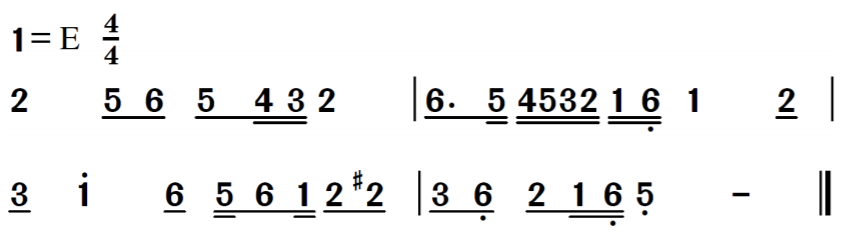 简谱2：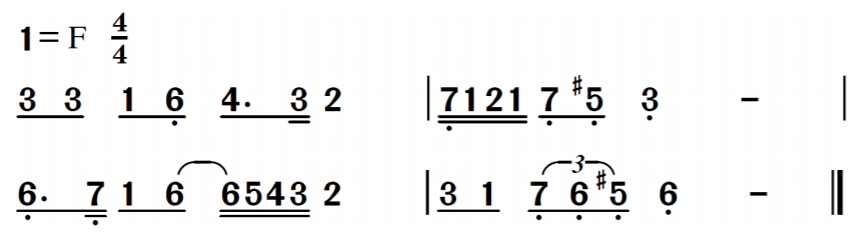 简谱3：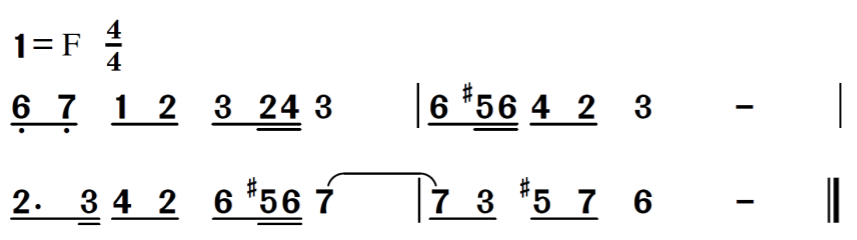 简谱4：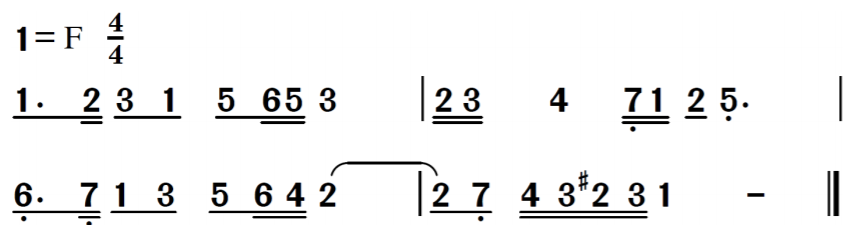 简谱5：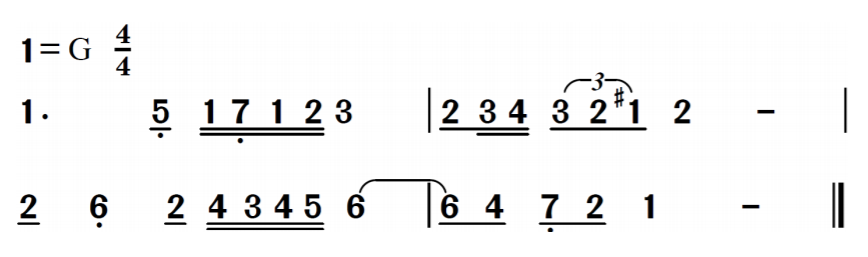 五线谱1：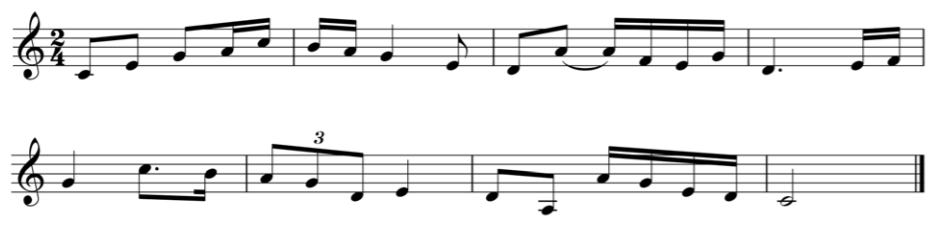 五线谱2：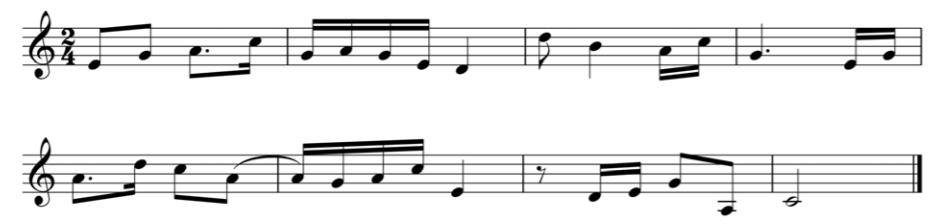 五线谱3：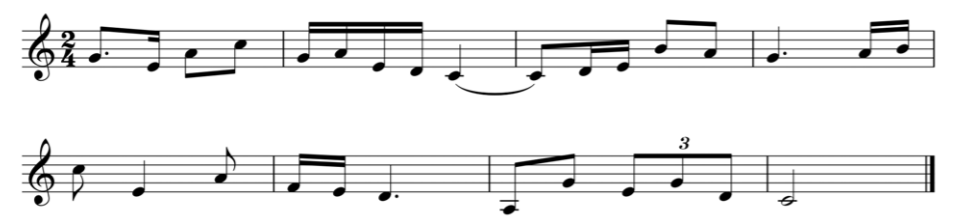 五线谱4：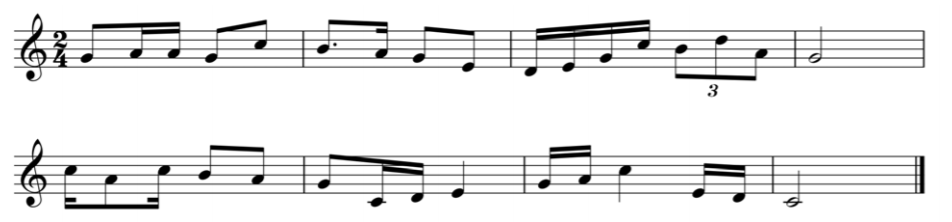 五线谱5：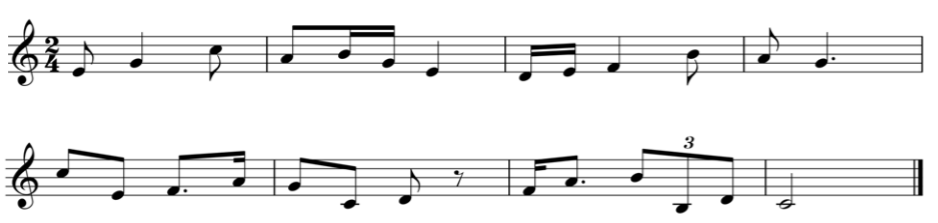 附件42022年高职（高专）院校单独招生考试考生新冠肺炎疫情防控健康登记表考生号市州代码（考生号左边两位）对应市州名称对应考点学校考试时间01长沙湖南艺术职业技术学院①应届高中毕业生只参加职业技能测试，测试时间为4月23日上午9:00-10:00；②往届、职高、同等学力考生参加职业技能测试和文化素质测试。测试时间为4月23日上午9:00-12点。备注：职业技能测试采用网上录播方式的考生，按要求自行录制好视频后，4月23日前发指定邮箱。02株洲湖南铁路科技职院①应届高中毕业生只参加职业技能测试，测试时间为4月23日上午9:00-10:00；②往届、职高、同等学力考生参加职业技能测试和文化素质测试。测试时间为4月23日上午9:00-12点。备注：职业技能测试采用网上录播方式的考生，按要求自行录制好视频后，4月23日前发指定邮箱。03湘潭湖南城建职业技术学院①应届高中毕业生只参加职业技能测试，测试时间为4月23日上午9:00-10:00；②往届、职高、同等学力考生参加职业技能测试和文化素质测试。测试时间为4月23日上午9:00-12点。备注：职业技能测试采用网上录播方式的考生，按要求自行录制好视频后，4月23日前发指定邮箱。04衡阳湖南财经工业职业技术学院①应届高中毕业生只参加职业技能测试，测试时间为4月23日上午9:00-10:00；②往届、职高、同等学力考生参加职业技能测试和文化素质测试。测试时间为4月23日上午9:00-12点。备注：职业技能测试采用网上录播方式的考生，按要求自行录制好视频后，4月23日前发指定邮箱。05邵阳邵阳职业技术学院①应届高中毕业生只参加职业技能测试，测试时间为4月23日上午9:00-10:00；②往届、职高、同等学力考生参加职业技能测试和文化素质测试。测试时间为4月23日上午9:00-12点。备注：职业技能测试采用网上录播方式的考生，按要求自行录制好视频后，4月23日前发指定邮箱。06岳阳湖南民族职业学院①应届高中毕业生只参加职业技能测试，测试时间为4月23日上午9:00-10:00；②往届、职高、同等学力考生参加职业技能测试和文化素质测试。测试时间为4月23日上午9:00-12点。备注：职业技能测试采用网上录播方式的考生，按要求自行录制好视频后，4月23日前发指定邮箱。07常德湖南幼儿师范高等专科学校①应届高中毕业生只参加职业技能测试，测试时间为4月23日上午9:00-10:00；②往届、职高、同等学力考生参加职业技能测试和文化素质测试。测试时间为4月23日上午9:00-12点。备注：职业技能测试采用网上录播方式的考生，按要求自行录制好视频后，4月23日前发指定邮箱。08张家界张家界航空工业职业技术学院①应届高中毕业生只参加职业技能测试，测试时间为4月23日上午9:00-10:00；②往届、职高、同等学力考生参加职业技能测试和文化素质测试。测试时间为4月23日上午9:00-12点。备注：职业技能测试采用网上录播方式的考生，按要求自行录制好视频后，4月23日前发指定邮箱。23益阳益阳医学高等专科学校①应届高中毕业生只参加职业技能测试，测试时间为4月23日上午9:00-10:00；②往届、职高、同等学力考生参加职业技能测试和文化素质测试。测试时间为4月23日上午9:00-12点。备注：职业技能测试采用网上录播方式的考生，按要求自行录制好视频后，4月23日前发指定邮箱。25娄底娄底职业技术学院①应届高中毕业生只参加职业技能测试，测试时间为4月23日上午9:00-10:00；②往届、职高、同等学力考生参加职业技能测试和文化素质测试。测试时间为4月23日上午9:00-12点。备注：职业技能测试采用网上录播方式的考生，按要求自行录制好视频后，4月23日前发指定邮箱。28郴州湘南幼儿师范高等专科学校①应届高中毕业生只参加职业技能测试，测试时间为4月23日上午9:00-10:00；②往届、职高、同等学力考生参加职业技能测试和文化素质测试。测试时间为4月23日上午9:00-12点。备注：职业技能测试采用网上录播方式的考生，按要求自行录制好视频后，4月23日前发指定邮箱。29永州永州师范高等专科学校①应届高中毕业生只参加职业技能测试，测试时间为4月23日上午9:00-10:00；②往届、职高、同等学力考生参加职业技能测试和文化素质测试。测试时间为4月23日上午9:00-12点。备注：职业技能测试采用网上录播方式的考生，按要求自行录制好视频后，4月23日前发指定邮箱。30怀化怀化师范高等专科学校①应届高中毕业生只参加职业技能测试，测试时间为4月23日上午9:00-10:00；②往届、职高、同等学力考生参加职业技能测试和文化素质测试。测试时间为4月23日上午9:00-12点。备注：职业技能测试采用网上录播方式的考生，按要求自行录制好视频后，4月23日前发指定邮箱。31自治州湘西民族职业技术学院①应届高中毕业生只参加职业技能测试，测试时间为4月23日上午9:00-10:00；②往届、职高、同等学力考生参加职业技能测试和文化素质测试。测试时间为4月23日上午9:00-12点。备注：职业技能测试采用网上录播方式的考生，按要求自行录制好视频后，4月23日前发指定邮箱。2022年单招湖南幼专考生考试地点对照表2022年单招湖南幼专考生考试地点对照表2022年单招湖南幼专考生考试地点对照表2022年单招湖南幼专考生考试地点对照表2022年单招湖南幼专考生考试地点对照表2022年单招湖南幼专考生考试地点对照表2022年单招湖南幼专考生考试地点对照表考生号姓名考试地点考生号姓名考试地点0701747533蔡智阳常德0527785134龙洁邵阳0726264997曹兵常德0523143624龙姝琳邵阳0726116829曹东常德0524143641陆胤宇邵阳0701768408曹圆缘常德0524116512罗雨馨邵阳0702822806曾洁雯常德0527122274吕玉茜邵阳0723143253曾晓凤常德0544742809马伟成邵阳0723223444陈功常德0551113302欧阳娇邵阳0723924705陈果常德0501119035潘广邵阳0702111394陈佳欣常德0526254545庞鑫邵阳0701262875陈景瑜常德0526716281彭晴邵阳0703111220陈腊梅常德0501118395秦思娇邵阳0724112502陈岚桥常德0501267992阮嘉玲邵阳0701847327陈林常德0531136299申可梅邵阳0702141424陈梦瑶常德0531113171申妍邵阳0726767371陈森常德0525122047沈琼烨邵阳0701929024陈思荣常德0544921505孙振毅邵阳0701252311陈思颖常德0524235392谭翠英邵阳0725933370陈思雨常德0531146467唐宁宁邵阳0726818438陈思源常德0523143207唐亚男邵阳0726788555陈小鱼常德0523756057唐燕美邵阳0722125388陈严婷常德0528112632唐奕男邵阳0724845771陈杨常德0525124064王瑾玲邵阳0727112132陈怡君常德0524126984王丽悠邵阳0726717921谌佳欣常德0526142694王玲邵阳0703111231成佳妮常德0523252578吴小雪邵阳0701252252成可馨常德0501211943夏子欣邵阳0727222958程琴鑫常德0525122560向蕾邵阳0723223308代思蕾常德0527117032肖菲叶邵阳0702783053戴陈红常德0526149057肖凤玲邵阳0701112700戴恋霁常德0524126947肖诗宇邵阳0726215824戴鹏常德0525242635肖婷邵阳0724785892戴斯宇常德0527213522徐晗邵阳0724112697戴自概常德0527785153杨莉邵阳0724241942邓丽娜常德0523122629杨敏邵阳0703111216邓伶利常德0522122275杨艺华邵阳0701827457邓雯琪常德0527123046杨颖邵阳0722123634邓妍宏常德0526129301杨紫宣邵阳0727113336邓一冰常德0527242700叶晴邵阳0701122535邓盈盈常德0529110933易蓉邵阳0701846622邓紫乐常德0531146474尹长宏邵阳0702111393丁若熙常德0522125478岳彬炘邵阳0726717915董思蓉常德0526658945张任友邵阳0724112499董雯轩常德0525936260张小青邵阳0727714649杜樱常德0531136278张雅倩邵阳0701827445段佳丽常德0521143802赵文玉邵阳0724765330凡香常德0526144281郑萍邵阳0701788109凡小柔常德0501767492周金邵阳0701817142樊佳莉常德0524235390周莉莉邵阳0722857320冯蓉常德0527243499周听億邵阳0701788085冯鑫常德0525215041周勇邵阳0722767139付安琪常德0523122630朱慧敏邵阳0701255690傅诗琪常德0524168206邹宗堂邵阳0723131775高涵甜常德0304713343曾艺瑛湘潭0724726291高婉婷常德0319117366成苗湘潭0726717944龚芳琴常德0302110222韩曌湘潭0724224028龚婕常德0321123627侯萍萍湘潭0726112652龚玲常德0304714382黄思怡湘潭0722145515龚炜杰常德0321123628黄子霖湘潭0722145703龚炜棋常德0304713579李婉湘湘潭0723143220龚宇祺常德0319117396廖敏湘潭0701768428古晓欢常德0315240149刘宇轩湘潭0703110213谷青茹常德0321115085马盈湘潭0701788089贵诗贻常德0304713074懃夏雨湘潭0724936113郭海盈常德0302133228盛思源湘潭0724112478郭杭承常德0321267038王晓冉湘潭0722847265郭泓利常德0321217107夏廉湘潭0723924902郭曼常德0321113580赵俊杰湘潭0702211240郭梦涵常德0321112503赵斯琪湘潭0701929012郭卫平常德0319254428周丽湘潭0701122541郭璇常德3127112405曹庆湘西州0724114248郭泫伶常德3101122743曾佳静湘西州0701252145郝嘉仪常德3130123633曾煜豪湘西州0701788118何典常德3123713442陈曼湘西州0722857324何静怡常德3101122717高玥湘西州0726116729何名轩常德3123712909韩慧婷湘西州0726767372何奇常德3124240386黄芊芊湘西州0726112670何思常德3125240465姜彦劭湘西州0719113369贺蔚沂常德3123110832蒋洲湘西州0722145550贺轩妮常德3124140378李路湘西州0701768328胡贝芬常德3102711652廖红霞湘西州0701252356胡蝶常德3123112751刘莹湘西州0726818442胡晗常德3125241012龙慧湘西州0726123173胡丽常德3123783135龙培永湘西州0724845783胡莹玥常德3125221325龙雨晴湘西州0722145502胡子璇常德3127123796鲁翔湘西州0725823291怀艳群常德3127112029罗梓涵湘西州0723924719黄凡常德3126711100莫东海湘西州0726225648黄俊杰常德3130121421彭碧瑶湘西州0701768287黄鲲常德3127231734彭江兰湘西州0701929028黄琪常德3125120800彭钰杰湘西州0723232073黄蓉常德3102711234石灿湘西州0701768382黄山常德3124110526石丽娇湘西州0727823628黄诗雅常德3124122016石芊芊湘西州0701788042黄思雨常德3125121169石霞湘西州0722115314黄斯汝常德3127123764舒展湘西州0723123608黄婷常德3127112440覃金菲湘西州0725140354黄琬珺常德3127113920覃秋蕊湘西州0724223051黄宇涵常德3123783101唐思蓉湘西州0726113415黄圆圆常德3125221082田芳湘西州0722857317黄韵常德3130145417田诗雨湘西州0725140405黄桢淇常德3125241035田思桐湘西州0723764711黄征宇常德3123110776田也湘西州0723243436黄智慧常德3125250536田玉琳湘西州0702231531贾晽卉常德3127131956王亮湘西州0719113199江雪琦常德3130718434王婷婷湘西州0702111187蒋梦丽常德3123713440吴欢湘西州0726718074金悦常德3123713441吴静湘西州0725140398匡雨婷常德3124140782吴灵灵湘西州0724845786雷慧玲常德3124111469吴凌峰湘西州0723143585雷兰琼常德3124220721吴梦琦湘西州0725120234李安琪常德3124220697吴瑶湘西州0701927944李苾容常德3123762994吴院芝湘西州0701788092李佳莲常德3130245114向春丽湘西州0727123456李佳欣常德3127112009向婷湘西州0726786905李金颖常德3130115515杨灿湘西州0727110378李美珊常德3102711233杨兴梅湘西州0701112903李梦洁常德3125241010杨珍红湘西州0725823295李梦琪常德3127113947姚冰冰湘西州0724114123李沁憶常德3130127560姚雨纯湘西州0726223025李荣涛常德3102711651张继宏湘西州0702111366李若涵常德3102711219张林湘西州0726718016李思敏常德3127213365张琦湘西州0727132884李炜常德3102711226张瑶湘西州0727714637李雯常德2325124193曹锦益阳0725241994李雪常德2325113767曹威益阳0724726231李雅珺常德2323122015曹洲益阳0727132886李叶常德2325926025陈晓阳益阳0724765341李郑钦常德2325824628谌超阳益阳0724785841李子怡常德2325140824谌璐益阳0723213368廖成志常德2325122540谌梅湘益阳0701788044廖欣怡常德2325113987邓珊益阳0723243424廖阳常德2325113724龚艳红益阳0701255252林昊常德2325162518龚瑶益阳0702141505刘辰雨常德2325113752郭小聪益阳0701788105刘丹常德0125767053贺超益阳0722115291刘佳景常德2325114000贺莉益阳0724835913刘金凤常德2324242196贺依婷益阳0703120341刘锦澜常德2325716125胡婵益阳0701223244刘俊熠常德2325113913胡丹丹益阳0701827475刘丽常德2325243629胡钰婷益阳0722125380刘梦婷常德2323212548黄美霞益阳0726112807刘启智常德2321115725黄蔚亭益阳0702111183刘倩常德2325212494简郴凤益阳0719110917刘淑怡常德2325113726金萧益阳0726788556刘思琦常德2325113776金煜雯益阳0723223309刘斯如常德2325114028李慧益阳0726767194刘小宇常德2325114047李玲益阳0701929014刘心怡常德2324143732李珊益阳0724122782刘雅贝常德2321215320李帅益阳0701112631刘颖常德2301255145李文娟益阳0701121801刘雨晴常德2324143731李益超益阳0725823296刘裕文常德2325213558廖航宇益阳0701112655刘子瑞常德2325926035廖洁怡益阳0703121268刘紫霞常德2321718475刘芳益阳0727823626龙炘瑶常德2325113972刘寒香益阳0701716655龙彦颖常德2325824656刘佳欣益阳0702211672卢可欣常德2326210317刘郡益阳0726788559卢玉林常德2325113995刘梦莎益阳0701766738罗虹常德2321766942刘诺旋益阳0702122594罗婧瑶常德2321718474刘子愉益阳0701252363罗璐常德2325925091龙碧莹益阳0701112820罗漫丽常德2325715062龙海燕益阳0724114082罗梦娟常德2325113971龙欢益阳0726718549罗诗雨常德2325164363龙慧婷益阳0726717961罗婷常德2321242831龙慧萱益阳0722115327罗潇潇常德2325113712龙淼益阳0723114175吕诺常德2325784863娄赛琳益阳0722225118马成哲常德2324784993卢莞娣益阳0727132891马温丝常德2325212439罗与进益阳0724726235毛思敏常德2322142299聂景益阳0701768467毛万梦常德2325113727宁丽娟益阳0726114859孟佳雯常德2321145822欧阳子雅益阳0701252298孟羽茜常德2322113056彭贝贝益阳0702252300闵芳常德2324242201彭丹丹益阳0702111582莫筱彤常德2325114029彭青梅益阳0726716957莫雅雯常德2328113167彭诗媛益阳0701788041聂丹惠常德2301716122彭艳红益阳0723141719聂群常德2321212800皮涵睛益阳0701827485欧阳蓄常德2325715063阮姣益阳0722145519潘子华常德2321214684孙佳慧益阳0724835916彭婉怡常德2325715048谭诺琪益阳0724254481彭欣颖常德2325113750谭星隽益阳0702783025彭欣悦常德2328123081谭艳益阳0724213961彭新年常德2325113946唐牡丹益阳0727113313彭梓焱常德2325141043田建宇益阳0724114291皮苏颖常德2325784884田敏洁益阳0724213923皮振梓常德2323723336万靓益阳0724765927齐诺曦常德2325221291王彪益阳0726717948青星汝常德2322113071王佳欣益阳0723113027邱琪莹常德2321838476文满意益阳0726113383饶佳琪常德2325144150吴枫雨益阳0701817155任菊萍常德2325715066吴娟益阳0725823567邵彩霞常德2325164341吴喻婷益阳0727222830盛明慧常德2325716331夏芳益阳0722857318施启薇常德2324264462夏思怡益阳0726718044石佳铭常德2325112861夏盈盈益阳0702231563石平常德2323212074夏雨寒益阳0726727118舒湘常德2324244132向东益阳0727753735宋佳常德2325716335肖党富益阳0701121808孙婧常德2325113973肖希益阳0702111088孙悦蓉常德2321746803谢宏宇益阳0726767359覃丹阳常德2323783353熊柯益阳0701768613覃李鹏常德2321251535徐静波益阳0727222967覃喜常德2301251618许婧益阳0727222828覃业贤常德2321123719杨璐益阳0727714602覃子轩常德2325243630姚蓉益阳0723745035谭翔常德2325120465姚雅婷益阳0724936101谭雅文常德2324143716殷慧益阳0724213985汤芯蕾常德2324244139詹淑红益阳0701112593汤璇常德2324143722张如翼益阳0701788043唐帆常德2323783352张雨涵益阳0727132909唐广兰常德2301122440张子慧益阳0725933375唐如意常德2325784888郑姣姣益阳0725120248滕昕怡常德2325834751周晨益阳0701112596田雯妮常德0125767095周浩添益阳0724213983田湘美常德2924715052柏林永州0726114944童佳佳常德2901718572柏渊琴永州0701929027庹安琪常德2930255220陈慧敏永州0726717947万紫仪常德2926121660陈慧怡永州0726717916王俊杰常德2930716003陈佳驰永州0702141481王玲常德2901717574陈丽媛永州0726838608王明园常德2901718753陈婷永州0701817133王炎展展常德2923111467陈文丽永州0726113400王焱常德2930115603陈鑫永州0701927904王烨常德2901718357陈妍永州0725140391王烨梓常德2922153453陈颖永州0701112867王钇常德2927716468陈优雯永州0722857330王颖常德2926125153陈子英永州0702141499王影常德2901714471程彤永州0725823557王雨彤常德2928121908程湘永州0701788064王钊常德2926125152代袁萍永州0727123458王姿常德2901718754邓佳敏永州0724211903文思蜀常德2901717985邓婧永州0703110395吴迪常德2930716131邓文丽永州0701856639吴思颐常德2901718007邓伊晗永州0702763209吴香旭常德2922225478邓梓良永州0727112689吴馨漫常德2930112724段湘岚永州0702111196伍姣霖常德2924142912樊璐永州0724211895夏林焱常德2924112837方琳永州0727823638向冰彤常德2927253112封满姣永州0725763558向荣常德2927716526封小云永州0701116556向瑞雯常德2902764302冯福林永州0726112685向思怡常德2901718111冯可永州0727110410向奕郦常德2901718581奉美玲永州0724936154向银香常德2930718090奉敏永州0725933364肖蝶常德2901718114奉粤永州0723924743肖惠轩常德2901717750郭琳永州0701817194肖思婷常德2901718255何东媛永州0724114384肖馨怡常德2923717540何倩永州0701788137肖秀蕾常德2901718575何文霞永州0701928014肖雅匀常德2901718564何湘玲永州0726114978谢程常德2929142531何艳婷永州0725763277熊玲常德2901717997何友倩永州0701768269熊敏安常德2923717658何雨永州0702111401熊知典常德2923243401何芸永州0701112021徐厚阳常德2930716014贺丹丹永州0701788127徐湘琴常德2928713547贺丽婷永州0702111983薛炎波常德2901716501胡李杰永州0727113302闫聪常德2901717746胡婷婷永州0701112650杨超逸常德2901718601黄芳永州0701122531杨蕙如常德2930145466黄家馨永州0722245195杨佳怡常德2926764763黄秋莲永州0725241419杨健可常德2901718183黄蓉永州0726838616杨晶常德2926713538黄颖慧永州0727135153杨轲棋常德2930123853黄玉娇永州0701788143杨岁月常德2930255233蒋嘉璇永州0702112162杨婷常德2930847747蒋杰永州0726716994杨秀常德2901714517蒋俊杰永州0726717931杨轩常德2901718538蒋琳英永州0702110076杨艺雯常德2930123809蒋雯骞永州0701788030杨智涵常德2922819154蒋湘永州0702111121姚杰常德2901718536蒋盈盈永州0701827460姚文秀常德2925762115蒋玉永州0724825684姚紫燕常德2927716410雷钧涵永州0725121722叶芸常德2901718039雷淑婷永州0727115155叶钊林常德2922766478李成财永州0725111786易蕾常德2923715016李丹永州0725142332游春梅常德2901123387李欢永州0724114410游晓莉常德2927214401李佳思永州0727823681于忻卉常德2930123792李轲永州0725242008余斌慧常德2902124757李路永州0724112545余襄徵常德2929710219李少星永州0722125355余欣雨常德2930242218李湘永州0701112625虞茜常德2901717569李欣怡永州0701768331袁雨田常德2922242140李阳光永州0702762999张淇常德2930925835李志文永州0722847490张筱婉常德2902244921廖梦灵永州0723223293张孝颖常德2926141212廖盼盼永州2902254794张雅常德2930716181刘畅永州0701788103张杨常德2922766463刘嘉永州0725823303张叶常德2901717529刘露琦永州0726717939张缘媛常德2901717517刘青青永州0724766454张赟子常德2926125154刘青蓉永州0702141500章茜常德2901717541刘湘涛永州0702141448赵思锦常德2901718005刘轩永州0701121826赵小睿常德2924765957刘怡永州0701928005赵宇林常德2925712048卢欣永州0727113322郑晴常德2928713638陆蓉永州0727113285郑伟常德2901718819罗嘉欣永州0725763093郑伊淇常德2926743551罗声礼永州0702762868郑毅常德2930255224聂宇翔永州0724211907郑余嫣常德2929162128欧慧婷永州0723223320钟定科常德2924715403欧婧永州0722263518周彬焰常德2901718633欧欣怡永州0724726323周琎常德2924715067欧阳琪永州0701115103周进常德2922141529潘瑾永州0701716566周泠妍常德2926714442潘玉蓉永州0727784450周欣常德2927120543盘贵蓝永州0701716568周炫林常德2901717881彭紫璇永州0701788097周怡萱常德2922766465乔红永州0701252386周奕常德2929710222卿雅玲永州0701766736周玉婷常德2930122874石少彤永州0702763102周子力常德2924263791宋宇洁永州0702241322朱珩锋常德2926713485宋贞莲永州0701112626朱珂蓉常德2925141343谭健阳永州0726124336朱凌云常德2901714554唐超永州0701141771诸高颖常德2930144893唐佳惠永州0701112605邹觐宇常德2922115831唐嘉鸿永州0726114858邹晴常德2923243408唐丽珍永州2831712204蔡烁烁郴州2901764222唐柳萍永州2801118301曹楠茜郴州2901130950唐铭婷永州2821113062曹诗宇郴州2901718171唐淑敏永州2801715828曹欣怡郴州2924111568唐顺玲永州2823242677曾熙郴州2930856872唐穗永州2801767340曾星郴州2901718358唐田婷永州2801118387陈贝郴州2923816472唐湘粤永州2824113580陈慧婷郴州2901717612唐億永州2831712181陈美红郴州2927221306唐莹永州2824112626陈楠郴州2901718177唐宇轩永州2828112658陈思琴郴州2901718388王晶晶永州2801715835陈文蕾郴州2922115196王静永州2827141820陈璇郴州2930716187王淑琳永州2824211703陈炫瑜郴州2922125861王思思永州2801112024陈妍伊郴州2929242303王珍永州2831712125陈奕芳郴州2924217618韦小美永州2827213160陈玉珍郴州2901718318魏知花永州2829140744邓宏丹郴州2923141407文怀亿永州2823121706邓宇桃郴州2927131421吴兰琦永州2822715789段姣杰郴州2922766473吴丽华永州2821224221段彦旭郴州2922766472吴怡永州2831123466樊慧敏郴州2923715139吴珍兰永州2824211433范琪宇郴州2902122836伍蓓蓓永州2828763444范琦郴州2928713639伍丹丹永州2829781864方婞郴州2901718677夏晨永州2829240480郭破婷郴州2927719121肖琳薇永州2827161890郭茜媛郴州2927719122肖琳姿永州2829711294郭兴兴郴州2930242051谢凯茵永州2828111542何佳颖郴州2901714516徐炜棠永州2822213971何琦郴州2930716083徐妍永州2822113583侯安茹郴州2924715076许鑫蕾永州2801244496侯怡乐郴州2928723045杨柏菊永州2827211767胡成伟郴州2928713642杨利群永州2828112116胡政鉴郴州2901714431杨敏永州2828143005黄芳宇郴州2901718521杨敏霞永州2829240491黄慧敏郴州2901718523张倩楠永州2801123608黄佳雯郴州2926141213张庭霞永州2829120733黄嘉宇郴州2930925842张伟永州2822123546黄婕郴州2930112719张雅欣永州2826713343黄莎莎郴州2922213750张月永州2824222127黄施媛郴州2901718631张紫欣永州2824246263黄怡双郴州2926813509赵露瑶永州2824134109黄艺郴州2930715973赵舒曼永州2824241997黄颖郴州2926814843赵星月永州2822236863蓝燕娟郴州2901131391赵梓茗永州2801785714李晨郴州2928241412郑慧莹永州2824112541李达华郴州2926714114郑明霞永州2824211468李金炼郴州2901718372郑文泽永州2824241883李菁芸郴州2930242014郑湘永州2824925340李名燕郴州2928713496郑晓香永州2829240261李娜郴州2928211539郑秀利永州2826232461李思佳郴州2923252605郑雪永州2826211634李苏婷郴州2902710288钟晓慧永州2829120691李为家郴州2923786080周婧永州2801118299李文婧郴州2926122985周丽华永州2824245156李湘艳郴州2901717512周衔圆永州2826242031李小琴郴州2925121253周彦晨永州2826111443李欣婷郴州2901716503朱丽娟永州2801112002李鑫郴州2930856871朱小慧永州2801214193李星郴州2927716350邹慧永州2824716357李幸郴州0626126507蔡晴雨岳阳2824112509李媛郴州0603140509曾婧雅岳阳2828111530李志红郴州0626714601曾敏岳阳2826111527廖梦嫦郴州0601715370曾蓉娟岳阳0402715110廖妍希郴州0621114111曾雨欣岳阳2824112448廖宇欢郴州0625242371陈诚岳阳2823715389刘珊郴州0603110544陈静岳阳2824241832柳婧郴州0622768438陈芊芊岳阳2829140646罗倩郴州0625140551陈沁雯岳阳2826713029罗湘郴州0626126516陈舟羽岳阳2829761189罗月琴郴州0601715417陈子怡岳阳2822767045欧阳志学郴州0625245281陈梓娟岳阳2826111498彭丽芳郴州0626237181邓伟娜岳阳2827251797彭丽霞郴州0602111417邓阳平岳阳2821113319首云婷郴州0622223055方珊珊岳阳2802712066宋冰鑫郴州0625212137冯含霜岳阳2821113327王蓓琦郴州0601768216付嘉俊岳阳2829240440王婵郴州0611141070付文炜岳阳2801128431王嘉怡郴州0621155118付欣微岳阳2827112320肖康辉郴州0625135648韩可佳岳阳2827212288肖美玉郴州0625212136何子妮岳阳2827112495肖希希郴州0601825768洪熙钰岳阳2826111454肖缘缘郴州0611110550胡莲岳阳2831712292阳春郴州0601715355胡梁宇岳阳2824241841杨萌郴州0626126522胡雨露岳阳2824113587杨旋郴州0621727020黄丽馨岳阳2824124177杨雪琳郴州0625245461江平岳阳2828111950张益婷郴州0625716058黎佳妮岳阳2828111977张云郴州0626714729黎培胜岳阳2826232469郑洁郴州0622719022李菲菲岳阳2802110383钟馥穗郴州0601715238李晗硕岳阳2824716344钟欣怡郴州0622247081李豪杰岳阳2828111941钟颖郴州0601714987李婧岳阳2824142941周欢郴州0601744580李巍岳阳2827120942周娇艳郴州0625716073李稳成岳阳2824925341周湘琪郴州0601845773李瑶岳阳2829140748朱慧佳郴州0625242381李瑶锴岳阳2828763374朱文郴州0602110027李紫娴岳阳2828785365祝雅慧郴州0621213308梁文欣岳阳2824142888邹丽姣郴州0601714999廖伶俐岳阳0402715133柏素衡阳0602141872刘佳吉岳阳0432711806卜玉叶衡阳0626769241刘奕彤岳阳0432713186曹佳怡衡阳0601714232毛心怡岳阳0432712243曹晴衡阳0625112943毛悦岳阳0425828643曹烨衡阳0626714716孟丹岳阳0432712261曾昌衡阳0601714826潘思怡岳阳0402847693曾楚君衡阳0621214557彭烨岳阳0432160452曾金衡阳0603220412瞿燚龙岳阳0426116412曾婷衡阳0601717989任佳岳阳0426246439陈桂湘衡阳0601715240任蕾岳阳0426119176陈涵衡阳0621222564任梦岳阳0402140696陈虹志衡阳0611140941施婧怡岳阳0402781956陈嘉欣衡阳0625115584石紫怡岳阳0423124817陈洁衡阳0601715420汤菡岳阳0432713341陈利君衡阳0623121838汤媛岳阳0103718775成佳衡阳0601715244唐丹岳阳0426119053邓慧衡阳0622117277唐珂妮岳阳0432712244邓素蓉衡阳0601715232万浩吕岳阳0421827971丁如佩衡阳0601714347万鑫怡岳阳0401113837范冰冰衡阳0611150914王坤岳阳0424143138谷奇衡阳0623117402王思琪岳阳0402788320何佳颖衡阳0623718271王璇岳阳0402715091胡春兰衡阳0623127242王玉璜岳阳0402785799胡姣玉衡阳0622768475吴含蕴岳阳0426146436黄佳瑶衡阳0625111087吴瑾岳阳0419119589蒋郴凤衡阳0622719024吴扬岳阳0432711892蒋君蔚衡阳0601715404向思敏岳阳0432713441蒋阳丽衡阳0601717962肖卓莹岳阳0401110049旷野凌空衡阳0625242341谢怡霞岳阳0424141962李佳颖衡阳0601211472熊明岳阳0426119178李珂衡阳0601716817胥雨晴岳阳0402715125李思宇衡阳0623718262徐安琪岳阳0425788704李文意衡阳0622789409徐嘉怡岳阳0419119687李霞衡阳0601714905徐妮岳阳0432713525李小芬衡阳0626714669严伽鑫岳阳0432711827厉娜衡阳0626126543严双岳阳0419114120梁广霞衡阳0601855037杨洋岳阳0419242441廖红康衡阳0603240337杨溢岳阳0432712561廖慧娟衡阳0601715790叶婉婷岳阳0128783349廖若情衡阳0601716804易鑫岳阳0423122392刘畅衡阳0625245351余娜岳阳0432711828刘慧林衡阳0622718998余沁岳阳0432712265刘佳慧衡阳0622828634余湘岳阳0432120044刘丽娜衡阳0601714816袁嘉玲岳阳0419123955刘美燕衡阳0622718999湛蓝岳阳0425149686刘湘艳衡阳0626719314张婷岳阳0432712460刘宇彤衡阳0601855579张喜爱岳阳0432712257刘子熙衡阳0625120235张宇轩岳阳0432713487龙红燕衡阳0625242410张子洁岳阳0432120031陆仕芬衡阳0601715083赵嘉欣岳阳0432712239罗广洁衡阳0622719000周桂珍岳阳0432741582罗海涛衡阳0624788832周佳和岳阳0424122736罗佳琪衡阳0603230703周盈岳阳0421212448罗敏衡阳0603140510周雨晴岳阳0432712242罗欣衡阳0603110798周悦岳阳0419145194欧阳帆衡阳0601855582朱厚厚岳阳0419121458欧阳婕衡阳0626212320朱依岚岳阳0402167124欧阳子静衡阳0626719302竺柔岳阳0401849083沈思琪衡阳0822212373陈鼎张家界0426114287谭菲衡阳0801263682邓依婷张家界0426214860谭雯芯衡阳0801766199龚珊张家界0401122724谭昕怡衡阳0821765071龚双张家界0426143526王美晔衡阳0801114251龚炫宇张家界0402755758王敏衡阳0801113440胡琦张家界0432712560王荣丽衡阳0821785791胡婷张家界0415111049王婷衡阳0822114255贾晶晶张家界0424123521王薇衡阳0822765176金婷婷张家界0422126219王欣衡阳0802781869黎甲张家界0421214450王优欢衡阳0821785822黎葵张家界0401243951王雨珊衡阳0801766164李嘉鑫张家界0432712235伍乐怡衡阳0801718188林子怡张家界0432712461伍艳珍衡阳0822835244刘恋张家界0426759491夏培洪衡阳0822212250刘雅兰张家界0424252389向灵香衡阳0801786246刘媛媛张家界0402781947肖丽芳衡阳0802781880毛佳源张家界0401113851肖怡雨衡阳0822112630秦源张家界0419245439谢熙衡阳0821765288阙娟张家界0419214611谢阳霞衡阳0822835226尚倩张家界0424719011颜佳美衡阳0821239894舒群茹张家界0402715087杨景贻衡阳0801766392汤浩张家界0426146837杨婧衡阳0822253653唐美娟张家界0422789666尹湘香衡阳0821725031唐甜甜张家界0419266430袁思敏衡阳0821785107唐湘坤张家界0402781977张嘉英衡阳0801214096田舒畅张家界0419240719张琪衡阳0822223477庹子萱张家界0419214621郑威衡阳0822765083王舒晴张家界0426114324周景云衡阳0801766395王香雅张家界0401113283周丝怡衡阳0822765076向碧茹张家界0426119049周一乐衡阳0821765095肖怡帆张家界3031211548曾俊叶怀化0802781962徐山张家界3003710110陈洁怀化0822154310许秉靖张家界3021712601陈如意怀化0122113276许欣茹张家界3024242572谌碧晶怀化0822745329燕皓张家界3027711940冯雯华怀化0801243407张瑾张家界3027711802冯智慧怀化0801788163张小玉张家界3023111911龚雨冬怀化0801113129张晓楠张家界3025722484韩文香怀化0821765094赵曼伊张家界3005264607何常果怀化0802781964赵雯张家界3024113687贺婷怀化0821234859赵奕鑫张家界3022242412胡盼怀化0822212248钟佳丹张家界3026251085黄家菲怀化0822112691钟梓璇张家界3023110701黄斯琦怀化0821825142卓芸慈张家界3024111201黄霞怀化0124118293蔡湘豫长沙3030110268黄钟玉怀化0108710301曹诗长沙3005115668黎丹怀化0108710532曹子含长沙3030711549李娟怀化0108710162曾涵颖长沙3025712648李灵怀化0121114252曾靓长沙3025212034李庆怀化0108710056曾莎莎长沙3025220184李莎怀化0102110155曾婷长沙3029221671李婷怀化0108710539曾莹雯长沙3029121378李文婷怀化0121254967陈亨长沙3022126652梁慧香怀化0109711406陈丽梅长沙3029712602林亚丰怀化0108710297陈莉君长沙3005718567刘金林怀化0125716469陈欣长沙3023142162刘念怀化0103120122戴路遥长沙3005788529刘许岚怀化0129112951邓泊宣长沙3024255052刘旭桉怀化0108710009邓灿长沙3001711663刘玉莹怀化0103718414邓礼丹长沙3029712545陆均宝怀化0125714928邓震长沙3024715190罗耶彬怀化0125766946范佳宇长沙3003120418米芷慧怀化3024715347奉真慧长沙3023121549蒲乐怀化0126786740何佳欢长沙3023221810沈蓉怀化0402715039贺珍长沙3023163700沈翔怀化0108713445侯瑞敏长沙3024112058舒乐怀化0108710015侯婷长沙3024214802舒文华怀化0103718435侯香平长沙3024746062舒艳霞怀化0121165267胡樱兰长沙3022146548舒钊怀化0123115876黄娇娇长沙3023152019宋克密怀化0126925882黄露露长沙3025111272宋政委怀化0105233422黄毅雄长沙3021141034粟五洲怀化0121142212黄颖长沙3025120964滕芳芳怀化0122714860纪瑢长沙3005918573滕芬怀化0122761877贾博旭长沙3025912712滕芬芬怀化0125713029黎明慧长沙3025111000滕琳怀化0108710080李晴欣长沙3026240675田金林怀化0128768000李睿长沙3025722493王芳怀化0122714872李思睿长沙3031120473王群芳怀化0129112626李思思长沙3031710045吴杭链怀化0121115184李幸长沙3031211542吴金妮怀化0108852204李钰铭长沙3031231120吴青灿怀化0108711068李泽震长沙3024251817伍茂媛怀化0105142779廖倩玉长沙3027711815夏君怀化0109711410林洁长沙3024252579向英滢怀化0123213250林丽长沙3005768062向煜媛怀化0109711405林敏长沙3005116372肖丹怀化0108710179林心意长沙3023242021肖婧怀化0108711069刘季龙长沙3029121406许诺怀化0127710780刘佳慧长沙3023110714薛瑞怀化0108710228刘佳蓉长沙3031710037杨灿怀化0122711886刘佳怡长沙3021852561杨丹怀化0125716510刘清帆长沙3027711909杨佳怀化0108710183刘艳长沙3026111374杨霖玲怀化0126715839刘垚桢长沙3031120569杨思瑶怀化0122714869刘颖长沙3003710120杨翔雁怀化0125713525刘颖长沙3027712042杨焱怀化0125714934刘颖慧长沙3029121417杨缘怀化0108710727柳金长沙3031110368杨芝灿怀化0108710129龙晓蓉长沙3005115753叶璇怀化0125714936卢日珍长沙3023142090易含怀化0122714858卢雪长沙3025240407张惠林怀化0108710085路宇彤长沙3023714106张佳楠怀化0123116116罗思思长沙3022719274张晶晶怀化0103718438罗熙雯长沙3024213112张明敏怀化0123112877罗有长沙3024122156张盼怀化0123115846罗招文长沙3022714003张雪仪怀化0129112979毛瑞琳长沙3024124108张艳怀化0128813919孟宏玲长沙3029712682赵珂怀化0124129119聂语萱长沙3022267020钟敏怀化0123213014潘文婷长沙3027711980周桂花怀化0108832643彭佼长沙3024153960周奕伶怀化0108710615彭晟长沙3023120637周姿嫣怀化0121124012彭钰莹长沙3030110097朱佳怡怀化0123123489皮佳怡长沙3024763373朱献强怀化0121122736邱锦长沙3024113732朱志豪怀化0125716594邱雨婷长沙2502715759蔡熙琳娄底0122767274任晶长沙2505123782曾华娜娄底0122711885任欣怡长沙2505714125曾敏娄底0108932694沙颖长沙2524212092曾宁娄底0102123479邵文莉长沙2502715875曾祎妍娄底0125716496宋欣长沙2502112340陈盼娄底0109780120苏昕怡长沙2524122546陈湘娄底0125716554孙佳明长沙2502715888戴洁琼娄底0121261586孙玲熙长沙2522221824邓彩燕娄底2505717809谭婧芳长沙2502715983段帅蓝娄底0122714854谭美香长沙2505714365巩巧林娄底0123145433谭米娜长沙2522112457胡钰唅娄底0124116674唐娜长沙2522245644黄靓娄底0103718785唐芹瑶长沙2502715946黄龙辉娄底0108710192唐伊荷长沙2522148368黄米娜娄底0124126935唐祯长沙2524244759姜姝婕娄底0123225008唐姿长沙2502715869康秋萍娄底0123115849唐紫依长沙2502715868康宛娄底0128713211王成文长沙2501134805康伊涵娄底2928121951王俊凯长沙2503788435李建红娄底0108710736王倩长沙2505824768李婕娄底0103718893王微长沙2505764746李静辉娄底0125714947王孝园长沙2522718772李娜娄底0128710272王燕长沙2501116718李欣怡娄底0124146409王玉娇长沙2502715896李鑫媛娄底0108711078王郅贤长沙2502715788李瑶娄底0103118119魏蔓霖长沙2522719385李羽彤娄底0128710266吴晗长沙2525122261李振翔娄底0108715571吴晶晶长沙2502715848廖依琼娄底0122785008吴梦依长沙2522142946凌艳娄底0103117472吴亦珂长沙2502715863刘德君娄底0128841391吴亦萍长沙2505240999刘佳乐娄底0121122744吴宇兰长沙2524122566刘玲娄底0128781382伍锦辉长沙2524156235刘曦娄底0128781400伍璐杰长沙2524127217刘霞辉娄底0128710265向梅长沙2502715838刘璇娄底0109781353肖海燕长沙2524216003刘子明娄底0108710145肖锦怡长沙2502715824刘子瑜娄底0108710466谢丹阳长沙2522148336毛佳怡娄底3022719276谢慧宁长沙2524125177孟雪怡娄底0103718425谢丽长沙2524119375明瑶娄底0128841409谢文轩长沙2502715980彭娟娟娄底0102110202谢翔长沙2525710322彭美丽娄底0124148938谢轩长沙2522244288彭心悦娄底0125716470谢宇晴长沙2502715874彭综婷娄底0106142401谢雨琦长沙2502715705邱欣雨娄底0103138096熊婉婷长沙2502715976邱雅勤娄底0125716547熊心如长沙2502715974苏明润娄底0432761944徐洁长沙2522148352谭心怡娄底0121719263徐梦婷长沙2524111568汤钏钰娄底0108710199徐湘祺长沙2505162547汤佳期娄底0102241474许嘉家长沙2522153807田晶晶娄底0127780203寻银长沙2522145064王丹娄底0123115161寻缘长沙2522718767王倩娄底0127931145寻远香长沙2502715926王晟仪娄底0125716531杨萱长沙2503788426王艳娄底0321265055杨漩长沙2505838812王依萍娄底0108710051杨雨露长沙2502715927王逸歌娄底0109712268姚兰长沙2502715947邬馨怡娄底0125787742姚立娜长沙2505121795吴愽星娄底0125712452叶芳长沙2503254358吴仙娄底0128710290叶夏平长沙2524142061伍立婷娄底0108710494易姜贝贝长沙2505111314肖楚媛娄底0125767076易腾志长沙2505714159肖翠莲娄底0108710306余宝丽长沙2503246789肖丽雅娄底0103718505喻洺卉长沙2505714332谢慧灵娄底0125716602喻谦长沙2503121643谢赛男娄底0124143831袁思怡长沙2505714340颜露娄底0129112651袁雅洁长沙2505714163阳彬彬娄底0103719398张彩长沙2502715810杨海玲娄底0108853565张慧娟长沙2503116015易卓薇娄底0128813930张佳琳长沙2502715907喻柳诗娄底0124234769张剑英长沙2524142079袁子馨娄底0128765258张丽长沙2505834770张静娄底0128713233张宁钰长沙2525780529张玲娄底0108710300张小雅长沙2505123839周恬静娄底0108852232张心烨长沙2502143663周欣怡娄底0122714876张烨长沙2522718791朱佳仪娄底0109110806张莹长沙2522148335朱璐娄底0128784993张圳长沙2503115937朱双娄底0103718576郑慧智长沙2522242759朱双平娄底0128710562周春蓉长沙0524214402曾叶琳邵阳0124118307周沐针长沙0525766525陈方邵阳0121142900周瑞琪长沙0524114135陈秋彤邵阳0108710580周莎长沙0524235382戴嘉邵阳0108710302周诗语长沙0528112623戴青妍邵阳0124257583周盈盈长沙0524118839邓黎月邵阳0125713007周宇轩长沙0551745479邓妮邵阳0203714729蔡少琴株洲0527213252邓颖邵阳0203762853曹湘军株洲0525212276邓媛邵阳0203760975陈苗慧株洲0525240662段泽唯邵阳0223114452陈叶青株洲0524124340范海文邵阳0223112379陈玉婷株洲0524115563范晶邵阳0203711213戴玉婷株洲0524145717郭昊邵阳0203714725单宁香株洲0521164905郭梦婷邵阳0224122036段谭瑶株洲0544921522郭时银邵阳0219716236甘星宇株洲0527213255何旺丽邵阳0223212608过秋燕株洲0523756047何紫彤邵阳0224241967黄锐株洲0525214436胡欣磊邵阳0203711334雷文丽株洲0551765401胡莺邵阳0203711252雷媛媛株洲0523756045胡缘情邵阳0203711197李宝怡株洲0523926417蒋露薇邵阳0201117242李倩逸株洲0527122280蒋文婧邵阳0201145043李婷株洲0527242702李金莲邵阳0203711199李珍株洲0527113129李曼邵阳0201120193林金晶株洲0501125916李梅芳邵阳0203711230刘璟雯株洲0524225283李伊卉邵阳0203711234龙琳琳株洲0527113137李子媛邵阳0203714728荣可盈株洲0544841613廖碧瑶邵阳0102110128谭舒丹株洲0523213145廖梦婷邵阳0203714765唐俐华株洲0522765946廖思思邵阳0203711237王霞株洲0521115323刘冰儿邵阳0203119637王莹株洲0523113242刘丽薇邵阳0223112380夏槐株洲0524115581刘敏邵阳0223114442徐嘉美美株洲0524138379刘双红邵阳0221761523易肇祥株洲0527233366刘晓霞邵阳0203711201应晓娟株洲0544240168刘燕萍邵阳0203714749张贝贝株洲0526716280刘艺柔邵阳0219716183张诗怡株洲0522243541刘颖婷邵阳0219715288张水平株洲0526212652刘永杰邵阳0219715300张婉晴株洲0522765961刘玉仙邵阳0219716188钟雅俐株洲0521115330刘芝园邵阳0219856748周桑雨株洲0525242618柳婷邵阳项目名称录制要求音乐类（总时长10分钟）自我介绍（2分钟以内）表演艺术专业需自报身高音乐类（总时长10分钟）主专业（5分钟内）演奏（演唱）1首完整的乐曲（歌曲）；半身正面音乐类（总时长10分钟）视唱（3分钟内）从指定视唱曲目中选唱两条（五线谱、简谱各1条）舞蹈类（总时长10分钟；剧目和基本功之间可以换衣服）自我介绍（2分钟以内）需自报身高、体重舞蹈类（总时长10分钟；剧目和基本功之间可以换衣服）舞蹈剧目（3-5分钟）自选剧目；可穿表演服装舞蹈类（总时长10分钟；剧目和基本功之间可以换衣服）技术技巧组合（2-3分钟）自选技术技巧组合；内容包括软开度、跳跃、旋转和翻腾等姓名：                         考生号：            姓名：                         考生号：            姓名：                         考生号：            姓名：                         考生号：            姓名：                         考生号：            姓名：                         考生号：            天数日期体温是否低于37.3℃本人及家人身体健康状况是否接触境外返湘人员是否中高风险地区返湘人员第1天 月  日是□ 否□正常□ 异常 □ 否□    是□否□    是□第2天 月  日是□ 否□正常□ 异常 □否□    是□否□    是□第3天 月  日是□ 否□正常□ 异常 □否□    是□否□    是□第4天 月  日是□ 否□正常□ 异常 □否□    是□否□    是□第5天 月  日是□ 否□正常□ 异常 □否□    是□否□    是□第6天 月  日是□ 否□正常□ 异常 □否□    是□否□    是□第7天 月  日是□ 否□正常□ 异常 □否□    是□否□    是□第8天 月  日是□ 否□正常□ 异常 □否□    是□否□    是□第9天 月  日是□ 否□正常□ 异常 □否□    是□否□    是□第10天月  日是□ 否□正常□ 异常 □否□    是□否□    是□第11天月  日是□ 否□正常□ 异常 □否□    是□否□    是□第12天月  日是□ 否□正常□ 异常 □否□    是□否□    是□第13天月  日是□ 否□正常□ 异常 □否□    是□否□    是□第14天月  日是□ 否□正常□ 异常 □否□    是□否□    是□本人及家人身体不适情况、接触返湘人员情况及离湘情况记录本人及家人身体不适情况、接触返湘人员情况及离湘情况记录本人承诺：我的湖南居民电子健康卡为绿码，我已知晓疫情防疫有关要求，我将如实填写健康卡，如有发热、乏力、咳嗽、呼吸困难、腹泻等病状出现，将及时向学校或考点报告，并立即就医。如因隐瞒病情及接触史引起影响公共安全的后果，本人将承担相应的法律责任，自愿接受《治安管理处罚法》《传染病防治法》和《关于依法惩治妨害新型冠状病毒感染肺炎疫情防控违法犯罪的意见》等法律法规的处罚。本人承诺：我的湖南居民电子健康卡为绿码，我已知晓疫情防疫有关要求，我将如实填写健康卡，如有发热、乏力、咳嗽、呼吸困难、腹泻等病状出现，将及时向学校或考点报告，并立即就医。如因隐瞒病情及接触史引起影响公共安全的后果，本人将承担相应的法律责任，自愿接受《治安管理处罚法》《传染病防治法》和《关于依法惩治妨害新型冠状病毒感染肺炎疫情防控违法犯罪的意见》等法律法规的处罚。本人承诺：我的湖南居民电子健康卡为绿码，我已知晓疫情防疫有关要求，我将如实填写健康卡，如有发热、乏力、咳嗽、呼吸困难、腹泻等病状出现，将及时向学校或考点报告，并立即就医。如因隐瞒病情及接触史引起影响公共安全的后果，本人将承担相应的法律责任，自愿接受《治安管理处罚法》《传染病防治法》和《关于依法惩治妨害新型冠状病毒感染肺炎疫情防控违法犯罪的意见》等法律法规的处罚。本人承诺：我的湖南居民电子健康卡为绿码，我已知晓疫情防疫有关要求，我将如实填写健康卡，如有发热、乏力、咳嗽、呼吸困难、腹泻等病状出现，将及时向学校或考点报告，并立即就医。如因隐瞒病情及接触史引起影响公共安全的后果，本人将承担相应的法律责任，自愿接受《治安管理处罚法》《传染病防治法》和《关于依法惩治妨害新型冠状病毒感染肺炎疫情防控违法犯罪的意见》等法律法规的处罚。本人承诺：我的湖南居民电子健康卡为绿码，我已知晓疫情防疫有关要求，我将如实填写健康卡，如有发热、乏力、咳嗽、呼吸困难、腹泻等病状出现，将及时向学校或考点报告，并立即就医。如因隐瞒病情及接触史引起影响公共安全的后果，本人将承担相应的法律责任，自愿接受《治安管理处罚法》《传染病防治法》和《关于依法惩治妨害新型冠状病毒感染肺炎疫情防控违法犯罪的意见》等法律法规的处罚。本人承诺：我的湖南居民电子健康卡为绿码，我已知晓疫情防疫有关要求，我将如实填写健康卡，如有发热、乏力、咳嗽、呼吸困难、腹泻等病状出现，将及时向学校或考点报告，并立即就医。如因隐瞒病情及接触史引起影响公共安全的后果，本人将承担相应的法律责任，自愿接受《治安管理处罚法》《传染病防治法》和《关于依法惩治妨害新型冠状病毒感染肺炎疫情防控违法犯罪的意见》等法律法规的处罚。本人签名：本人签名：本人签名：本人签名：本人签名：本人签名：